H O T Ă R Â R E A  Nr. 2din  29 ianuarie 2013privind  aprobarea utilizării excedentului pe anul 2013Consiliul local al Municipiului Dej, întrunit în ședința ordinară din data de 29 ianuarie 2013; Având în vedere proiectul de hotărâre, prezentat din iniţiativa primarului Municipiului Dej, întocmit în baza Raportului Nr. 1.222 din 21 ianuarie 2013, al Direcției Economice din cadrul Primăriei Municipiului Dej, prin care se propune spre aprobare utilizarea excedentului înregistrat la data de 31 decembrie 2012, proiect de hotărâre avizat favorabil în ședința de lucru a comisiei economice din data de 28 ianuarie 2013;În conformitate cu prevederile ‘art. 58’ din Legea Nr. 273/2006 - lege privind finanţele publice locale, cu modificările și completările ulterioare;Ținând cont de prevederile ‘art. 36’, alin. (2), lit. b), alin. (4), lit. a) și art. ‘45’, alin. (2), lit. a) din  Legea Nr. 215/2001 privind administraţia publică locală, cu modificările şi completările ulterioare,H O T Ă R Ă Ş T E:        Art. 1. – Aprobă utilizarea excedentului înregistrat la data de 31 decembrie 2012  în sumă de 2.579.030,48 lei pentru, finanțarea cheltuielilor secțiunii de dezvoltare - parte complementară a bugetului local al Municipiului Dej, pe anul 2013.Art. 2.– Cu ducerea la îndeplinire a prevederilor prezentei hotărâri se încredinţează Direcţia Economică din cadrul Primăriei Municipiului  Dej.Preşedinte de şedinţă,Bonta Dan SilviuNr. consilieri în funcţie -  19						Nr. consilieri prezenţi   -  18  Nr. voturi pentru	   -  18	Nr. voturi împotrivă	   -   	Abţineri	               -  			        Contrasemnează							             Secretar,						                                                                   Covaciu Andron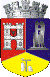 ROMÂNIAJUDEŢUL CLUJCONSILIUL LOCAL AL MUNICIPIULUI DEJStr. 1 Mai nr. 2, Tel.: 0264/211790*, Fax 0264/223260, E-mail: primaria@dej.ro